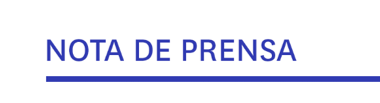 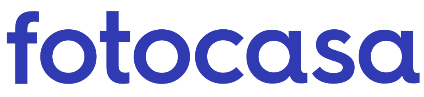 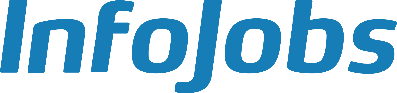 ANÁLISIS RELACIÓN ENTRE SALARIOS Y VIVIENDA EN ESPAÑALos españoles que comparten vivienda destinan el 21% de su salario al pago de una habitación De media, si en 2022 se destinaba el 20% del salario al pago de una habitación en 2023 ha subido al 21%En Cataluña se dedica el 27% del sueldo bruto al alquiler de una habitación, mientras que en Extremadura se destina un 10%En seis comunidades se destina el 20% o más del sueldo bruto por el alquiler de una sola habitación Aquí se puede ver un vídeo con la valoración de la directora de Estudios de FotocasaMadrid, 10 de junio de 2024El español medio dedicó el 21% de su sueldo bruto al pago del alquiler de una habitación en 2023, frente al 20% que dedicaba en 2022, según el estudio “Relación de salarios y vivienda en alquiler en 2023” basado en los datos de los sueldos medios de las ofertas de empleo de la plataforma InfoJobs y en los precios medios de las habitaciones en pisos compartidos del Índice Inmobiliario Fotocasa.En 2023, el precio de una habitación en alquiler en España cerró con un incremento anual del 5,9% y situó el precio en diciembre en 466 euros/mes. Esto supone que, teniendo en cuenta el salario bruto medio de España registrado por InfoJobs, que en 2023 era de 26.245 euros (2.187 euros brutos mensuales si lo dividimos en 12 pagas); los españoles tienen que dedicar un 21% del sueldo al pago de una habitación de alquiler.  Salario bruto (%) destinado al pago de una habitación en alquiler “El esfuerzo salarial que los inquilinos realizan para hacer frente al pago de una vivienda compartida es cada vez mayor. De hecho, este porcentaje indica que compartir vivienda es la única fórmula por la que pueden acceder al alquiler cumpliendo con lo recomendado por los organismos oficiales, que ponen el límite en el 30%. Sin embargo, el incremento del porcentaje destinado es significativo en casi todas las comunidades, lo que parece indicar que pronto alquilar una habitación en una vivienda compartida dejará de ser una opción viable para los ciudadanos. Es relevante recordar que el salario dedicado a alquilar una vivienda entera es del 43% y que ha dejado de ser asequible desde hace al menos siete años”, comenta María Matos, directora de Estudios y portavoz de Fotocasa. Mónica Pérez, directora de Comunicación y Estudios de InfoJobs añade: “A pesar de las subidas salariales de los últimos años, sobre todo en los tramos más bajos, la pérdida de poder adquisitivo de las personas trabajadoras es patente. El promedio de salario bruto mensual de 26.245 euros que se ha alcanzado en InfoJobs en 2023 supone un crecimiento de más de mil euros respecto a 2021, año marcado por los efectos de la pandemia. Sin embargo, este incremento retributivo no ha compensado el repunte de la inflación en los dos últimos ejercicios y las difíciles condiciones de acceso a la vivienda” . Declaraciones de María Matos, directora de Estudios de Fotocasa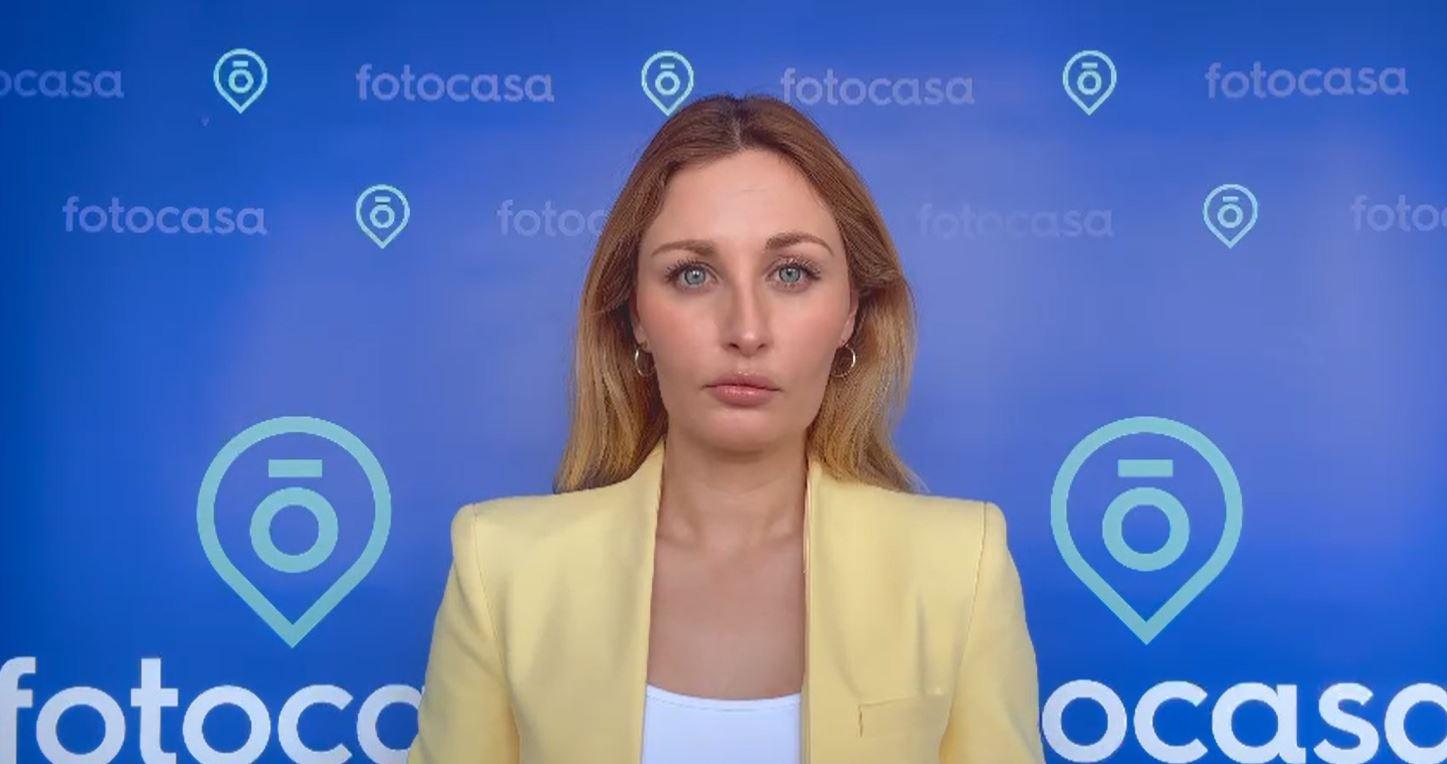 Por comunidades autónomasEn el último año, en siete de las once comunidades autónomas analizadas se ha incrementado el dinero destinado a pagar el alquiler de una habitación, mientras que, en cuatro de ellas, el porcentaje ha disminuido. En Cataluña, una de las comunidades que destina el mayor porcentaje de su sueldo al pago del alquiler de una habitación, se ha pasado de destinar el 25% del sueldo bruto en 2022 al 27% en 2023, según el estudio de InfoJobs y Fotocasa.Si analizamos al detalle Cataluña, vemos que el precio de las habitaciones en alquiler cerró 2023 con un incremento anual de 5,9% y situó el precio de diciembre en 466 euros/mes. Esto supone que, teniendo en cuenta el salario bruto medio en Cataluña registrado por InfoJobs, que en 2023 era de 26.263 euros (2.189 euros brutos mensuales si lo dividimos en 12 pagas); los catalanes tienen que destinar el 27% de su sueldo bruto al pago de una habitación.  Viendo los datos en conjunto, el orden de las comunidades autónomas que dedican más dinero de sus sueldos a pagar el alquiler de una habitación es: Cataluña (27%), Madrid (24%), Baleares (23%), Navarra (22%), País Vasco (21%), Canarias (20%), Comunitat Valenciana (18%), Aragón (17%), Cantabria (16%), Galicia (15%), Andalucía (14%), Región de Murcia (14%), Castilla y León (13%), Asturias (13%), Castilla-La Mancha (12%) y Extremadura (10%).CC. AA. con el precio de una habitación en alquiler y salario bruto mensualNota metodológica del análisis: Los datos de este análisis han sido obtenidos calculando la relación entre el salario promedio bruto anual ofrecido por las empresas en InfoJobs en 2023, que según los datos del informe InfoJobs-Esade Estado del  mercado laboral en España  se situaba en 26.245 euros anuales, y el precio medio de vivienda, que calcula el portal Fotocasa a través de su índice inmobiliario desde hace más de 17 años. Más concretamente, se refiere al alquiler de una habitación en piso compartido que en diciembre de 2023 se situaba de media en los 466 € al mes. Metodología informe Estado del mercado laboral en España 2023:La información relativa a vacantes, candidatos/as, competencia y salarios reflejada en el informe proviene íntegramente de las bases de datos de InfoJobs. El portal de empleo ha ejecutado durante 2023 una profunda revisión, actualización y mejora de la metodología de captación de datos. Un cambio metodológico, tras una trayectoria de más de 10 años analizando la evolución del mercado laboral español, que ha permitido incorporar nuevas variables antes no contempladas. También se han añadido segmentaciones y cruces de variables que dotan al análisis de más profundidad, riqueza y granularidad.Para poder abordar este cambio se ha establecido una nueva serie estadística, para la que se ha fijado el ejercicio 2019 como punto de partida para disponer de un evolutivo lo suficientemente sólido. En consecuencia, los datos desde 2019 a 2022 reflejados en el presente informe no son coincidentes con los de anteriores ediciones.Sobre FotocasaPortal inmobiliario que cuenta con inmuebles de segunda mano, promociones de obra nueva y viviendas de alquiler. Mensualmente elabora el índice inmobiliario Fotocasa, un informe de referencia sobre la evolución del precio medio de la vivienda en España, tanto en venta como en alquiler. Además, desde hace varios años cuenta con un consolidado departamento de estudios, bajo el nombre de Fotocasa Research, que analizan los cambios y tendencias del sector inmobiliario. Sobre InfoJobsPlataforma líder en España para encontrar las mejores oportunidades profesionales y el mejor talento. En el último año, InfoJobs ha publicado 2,5 millones de posiciones vacantes. Cuenta cada mes con 40 millones de visitas (más del 80% proceden de dispositivos móviles) y 1,2 millones de usuarios únicos mensuales. Gracias a InfoJobs se firma un nuevo contrato de trabajo cada 24 segundos.Fotocasa e InfoJobs pertenecen a Adevinta, compañía líder en marketplaces digitales y una de las principales empresas del sector tecnológico del país, con más de 18 millones de usuarios al mes en sus plataformas de los sectores inmobiliario (Fotocasa y habitaclia), empleo (InfoJobs), motor (coches.net y motos.net) y compraventa de artículos de segunda mano (Milanuncios).Los negocios de Adevinta han evolucionado del papel al online a lo largo de más de 40 años de trayectoria en España, convirtiéndose en referentes de Internet. La sede de la compañía está en Barcelona y cuenta con una plantilla de 1.100 personas comprometidas con fomentar un cambio positivo en el mundo a través de tecnología innovadora, otorgando una nueva oportunidad a quienes la están buscando y dando a las cosas una segunda vida.Adevinta tiene presencia mundial en 10 países. El conjunto de sus plataformas locales recibe un promedio de 3.000 millones de visitas cada mes. Más información en adevinta.esDepartamento de Comunicación de FotocasaAnaïs LópezMóvil: 620 66 29 26comunicacion@fotocasa.eshttp://prensa.fotocasa.esDepartamento de Comunicación de InfoJobsMónica PérezMarc Vizcarro / Andrea VallejoMóvil: 676 86 98 56prensa@infojobs.net CC. AA.Precio de una habitación (dic. 2023)Precio anual de una habitación (2023)Salario medio            bruto mensual          en 2023 (12 pagas)Salario medio bruto anual en 2023 Sueldo bruto (%) destinado a una habitación en 2022Sueldo bruto (%) destinado a una habitación en 2023Andalucía323 €3.875 €2.268 €27.221 €15%14%Aragón355 €4.261 €2.109 €25.309 €18%17%Asturias297 €3.563 €2.321 €27.857 €13%13%Baleares489 €5.865 €2.144 €25.727 €-23%Canarias393 €4.719 €1.992 €23.908 €17%20%Cantabria355 €4.258 €2.218 €26.614 €16%Castilla y León272 €3.260 €2.025 €24.305 €14%13%Castilla-La Mancha247 €2.964 €1.982 €23.785 €13%12%Cataluña582 €6.982 €2.189 €26.263 €25%27%Comunitat Valenciana379 €4.550 €2.128 €25.540 €17%18%Extremadura233 €2.801 €2.237 €26.844 €-10%Galicia308 €3.692 €2.089 €25.069 €14%15%La Rioja--   €2.162 €25.939 €-Madrid541 €6.492 €2.236 €26.836 €22%24%Navarra474 €5.694 €2.206 €26.471 €-22%País Vasco483 €5.791 €2.286 €27.431 €19%21%Región de Murcia294 €3.531 €2.173 €26.077 €13%14%España466 €5.588 €2.187 €26.245 €20%21%